ST_DataValidationErrorStyle (Data Validation Error Styles)The style of data validation error alert.This simple type's contents are a restriction of the XML Schema string datatype.The following are possible enumeration values for this type:The following XML Schema fragment defines the contents of this simple type:<simpleType name="ST_DataValidationErrorStyle">	<restriction base="xsd:string">	<enumeration value="stop"/>	<enumeration value="warning"/>	<enumeration value="information"/>	</restriction></simpleType>Enumeration ValueDescriptioninformation (Information Icon)This data validation error style uses an information icon in the error alert.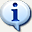 stop (Stop Icon)This data validation error style uses a stop icon in the error alert.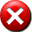 warning (Warning Icon)This data validation error style uses a warning icon in the error alert.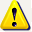 Referenced BydataValidation@errorStyle (§)